Entra al simulador de Phet Colorado:https://phet.colorado.edu/sims/html/concentration/latest/concentration_en.htmlhttp://scur.cat/9575C3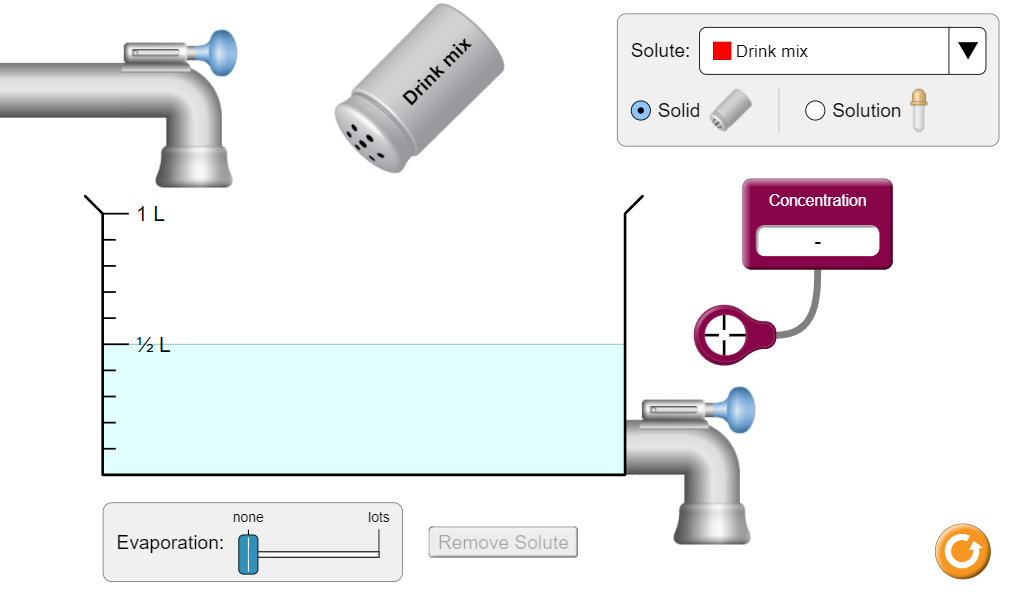 Les sals amb que podem treballar són: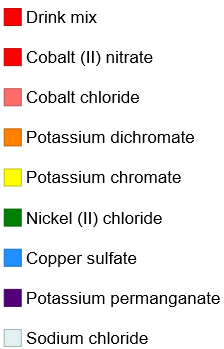 Co(NO3)2CoCl2K2Cr2O7K2CrO4NiCl2CuSO4KMnO4NaClPràctica molt: afegeix sal a l’aigua i observa que passa amb la concentració, afegeix aigua al recipient, buida’l, juga amb l’evaporació, observa que segons com la solució queda saturada, .....Experiència 1. SolubilitatLa solubilitat és la concentració màxima que pot tenir una solució a una determinada temperatura. Per les substàncies sòlides, la solubilitat augmenta amb la temperatura.Troba quina és la solubilitat en mol/L de les diferents salsA partir de les dades trobades calcula:Quants mols de Co(NO3)2 hi ha en 400 mL de solució saturada d’aquesta sal?Quants grams de CoCl2 hi ha en 3’5 L de solució saturada d’aquesta sal?DADES: masses atòmiques: Co=58,9 u; Cl=35,5 uQuants litres de solució saturada de dicromat de potassi es poden preparar a partir de 150 grams de K2Cr2O7?DADES: masses atòmiques: K=39,1 u; Cr=52,0 u; O=16,0 uMesclem 500 grams de NaCl en un litre d’aigua. Quina quantitat es dissoldrà i quina quedarà sense dissoldre?NOTA: pots suposar que obtindrem un litre de solucióDADES: masses atòmiques: Na=23 u; Cl=35,5 uExperiència 2. DilucióDiluir una solució és barrejar-la amb aigua per tal de disminuir la seva concentració.Si mesclem un volum  d’una solució de concentració  mol/L amb un volum  d’aigua la nova concentració serà i  en L  ;    i  en mol/L són els mols de sal que hi ha és el volum final en que estanLa solució de nitrat de cobalt, Co(NO3)2, del simulador té una concentració de 5 mol/L.Afegeix a 200 mL de solució de Co(NO3)2 quantitats successives d’aigua i anota els valors de la concentració en la taula següentAfegeix a 200 mL d’aigua quantitats successives de solució de Co(NO3)2 i anota els valors de la concentració en la taula següentComprova algun del valors trobats amb la fórmula.Explica què ha passat i per què en cada casVolem preparar una solució de Co(NO3)2 de concentració 0,3 mol/L. A partir de quines quantitats de solució 0,5 mol/L i d’aigua es podria fer?Experiència 3. EvaporacióQuan una solució s’evapora, el que en realitat s’evapora és aigua, i la concentració de la solució augmenta.La nova concentració en principi serà: són els mols de sal que hi ha inicialment és el volum final en que estanCOMPTE: la solució a mida que es va evaporant augmenta la concentració però fins a un límit, quan la solució queda saturada.Jugant amb les aixetes i amb la solució de NaCl omple el recipient amb solució de concentració 2 mol/L i fes que poc a poc s’evapori. Mesura les concentracions a mida que el volum va disminuint i anota els resultats a la taula següent.Repeteix el mateix però amb solució de KMnO4 de concentració inicial 0,2 mol/LComprova algun del valors trobats amb la fórmula.Explica què ha passat i per què en cada casDisposem de 100 L de solució de NaCl de concentració 3,3 mol/L. Quina quantitat de sal sòlida es pot obtenir si evaporem la solució fins que el volum final sigui de 10 L?DADES: masses atòmiques: Na=23 u; Cl=35,5 uCo(NO3)2CoCl2K2Cr2O7K2CrO4NiCl2CuSO4KMnO4NaCl0 mL d’aigua200 mL d’aigua400 mL d’aigua600 ml d’aigua800 ml d’aigua5 mol /L0 mL de solució200 mL de solució400 mL de solució600 ml de solució800 ml de solució0 mol /L1L800 mL600 mL400 mL200 mL2,0 mol/L1L800 mL600 mL400 mL200 mL0,2 mol/L